نموذج وصف المقرروصف المقرر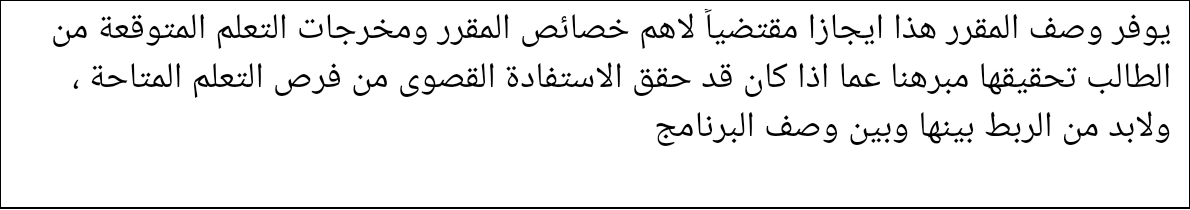 ددالدكتور جبار عيدان رزنالمؤسسة التعليميةجامعة بغداد / كلية الادارة والاقتصادالقسم العلمي / المركزالمحاسبةاسم / رمز المقرراللغة العربيةاشكال الحضور المتاحةالحضور اليومي للطلبةالفصل / السنةفصليعدد الساعات الدراسية (الكلي)ساعتان اسبوعياتاريخ اعداد هذا الوصف8/5/2018اهداف المقررتثبيت المعلومات الاساسية لمادة اللغة العربية وتطوير الامكانيات التعبيرية للطلبة.9- مخرجات المقرر وطرائق التعليم والتعلم والتقييمأ- المعرفة والفهم القاء المحاضرات الاسبوعيةب -  المهارات الخاصة بالموضوع معرفة اللغة العربية تحدثاً وكتابةج- مهارات التفكيرتنمية مهارات التفكير المنطقي لأصول النحو العربي  والصرف والادب العربي.    طرائق التعليم والتعلم الخبرات النظرية والعملية واعداد التمارين   طرائق التقييم الامتحانات اليومية والشهرية10- بنية المقرر10- بنية المقرر10- بنية المقرر10- بنية المقرر10- بنية المقرر10- بنية المقررالاسبوعالساعاتمخرجات التعلم المطلوبةاسم الوحدة /او الموضوعطريقة التعليمطريقة التقييمالاولساعتانضبط قراءة القرآنالقرآن الكريم سورة الكهفالمحاضرةالامتحانالثانيساعتانمعرفة التراث العربيالعصر الجاهليالمحاضرةالامتحانالثالثساعتانمعرفة  كتابة الهمزة / الاملاءكتابة الهمزةالمحاضرةالامتحانالرابعساعتانمعرفة التراث الاسلاميالعصر الاسلاميالمحاضرةالامتحانالخامسساعتانمعرفة كتابة الضاد والظاءكتابة الضاد والظاءتدريبالامتحانالسادسساعتانضبط نص العصر الجاهلينص من العصر الجاهليمحاضرةالامتحانالسابعساعتانضبط نص العصر الاسلامينص من العصر الاسلاميمحاضرةالامتحانالثامنساعتانالاملاء / كتابة الهاء والتاءكتابة الهاء والتاءتدريبالامتحانالتاسعساعتانمعرفة التراث الامويالعصر الامويالمحاضرةالامتحانالعاشرساعتانضبط نص من العصر الاموينص من العصر الامويالمحاضرةالامتحانالحادي عشرساعتانمعرفة اعراب  المفردات التي تعرب بالحروفالمثنى، جمع المذكر السالم، الاسماء الخمسةالمحاضرةالامتحانالثاني عشرساعتانمعرفة الكلمات التي تعرب بالحركاتالمفرد ، جمع التكسير ، جمع المؤنث السالمالمحاضرةالامتحانالثالث عشرساعتانمعرفة الجملة الفعليةالفعل الماضي ، المضارع ، الامرالمحاضرةالامتحانالرابع عشرساعتانمعرفة تراث العصر العباسيالعصر العباسيالمحاضرةالامتحانالخامس عشرساعتانالجملة الاسميةانواع المبتدأ وانواع الخبرالمحاضرةالامتحانالسادس عشرساعتانضبط نص من العصر العباسينص من العصر العباسيالمحاضرةالامتحانالسابع عشرساعتانضبط العدد وكتابتهالعدد وكتابتهالمحاضرةالامتحانالثامن عشرساعتانضبط العدد واعرابهالعدد واعرابهالمحاضرةالامتحانالتاسع عشرساعتانمعرفة العصر الحديث والفنون الادبية التي استجدت فيهالعصر الحديثالمحاضرةالامتحانالعشرونساعتانمعرفة النواسخ و المواضع الاعرابية لهاكان واخواتها وان واخواتهاالمحاضرةالامتحانالواحد والعشرونساعتانمعرفة الفاعل والمفعول به الفاعل والمفعول بهالمحاضرةالامتحان11- البنية التحتية : القاعة الدراسية11- البنية التحتية : القاعة الدراسيةالكتب المقررة المطلوبةفي الوقت الحاضر هناك مفردات المنهج وسنعمل على ان يكون كتاب مقرر للمادة.     2 – المراجع الرئيسية(المصادر)القرآن الكريم، شرح ابن عقيل على ألفية ابن مالك،3- الكتب والمراجع التي يوصي بها (المجلات العلمية ،التقارير،......)العصر الجاهلي والاسلامي والاموي والعباسي لشوقي ضيف ، المراجع الالكترونية ،مواقع الانترنيت.....المواقع الخاصة باللغة العربية12- خطة تطوير المقرر الدراسيتعمل وحدة اللغة العربية على تأليف كتاب مقرر لمادة اللغة العربية لتدريسه في القسم والكلية.